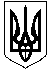 ГАЛИЦИНІВСЬКА СІЛЬСЬКА РАДАВІТОВСЬКОГО РАЙОНУ МИКОЛАЇВСЬКОЇ ОБЛАСТІ   Р І Ш Е Н Н Я  Від 10 квітня 2020 року №7           ХХХІІ позачергова сесія 8 скликанняс.Галицинове Про внесення змін до структури та штатної чисельностіГалицинівської сільської радиВідповідно до пункту 5 частини першої статті 26 Закону України “ Про місцеве самоврядування в Україні ”,  Постанови Кабінету Міністрів України від 09.03.2006 року № 268 “ Про впорядкування структури та умов оплати праці працівників апарату органів виконавчої влади, органів прокуратури, судів та інших органів ” , Постанови Кабінету Міністрів України №1349 від 03.12.1997 року “ Про фінансове забезпечення діяльності органів місцевого самоврядування в Україні ”,  сільська радаВИРІШИЛАВнести зміни до структури та штатної чисельності апарату Галицинівської сільської ради та її виконавчих органів затверджених рішенням ХХХ сесії УІІІ скликання від 20.12.2019 року №20:збільшити штатну чисельність посад сільської ради, а саме сторож –  на 3 особи та затвердити штатну чисельність посад сторож – 7 осіб. Заступнику сільського голови - головному бухгалтеру сільської ради Л.ПАВЛЕНКО внести зміни до штатного розпису апарату Галицинівської сільської ради та її виконавчих органів.Контроль за виконанням цього рішення покласти на постійну комісію з питань  регуляторної політики, планування, бюджету, фінансів та соціально – економічного розвитку села.                           Сільський голова                                    І. НАЗАР